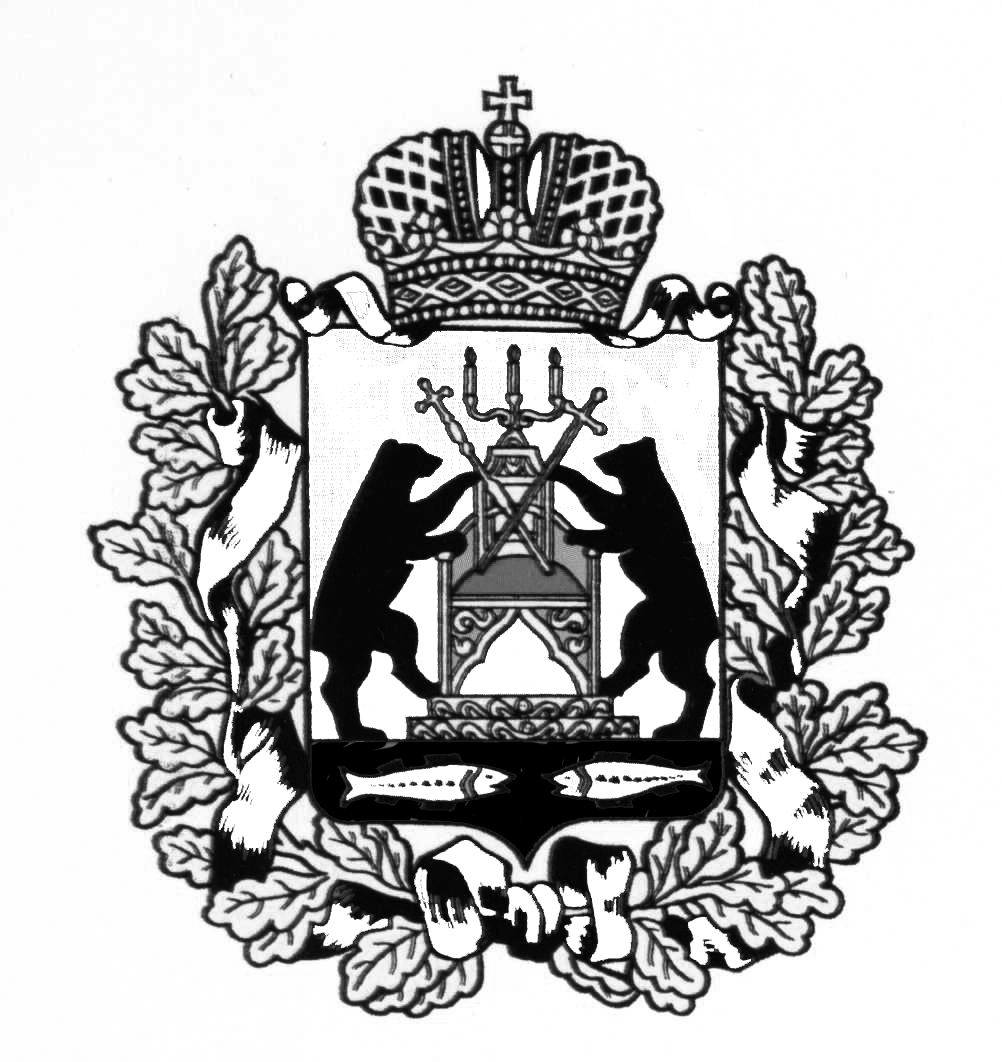 АДМИНИСТРАЦИЯ МОЛВОТИЦКОГО СЕЛЬСКОГО ПОСЕЛЕНИЯП О С Т А Н О В Л Е Н И Е 21.01.2015   №  5с. МолвотицыО признании утратившим силу постановления Администрации сельского поселения           Администрация Молвотицкого сельского поселения ПОСТАНОВЛЯЕТ:         1.Признать утратившим силу постановление Администрации Молвотицкого сельского поселения от  18.10.2012 № 71  «Об утверждении административного регламента проведения проверок при осуществлении муниципального земельного контроля на территории Молвотицкого сельского поселения»                                                                                           2. Опубликовать постановление в бюллетене  «Официальный вестник Молвотицкого сельского поселения»  и разместить на официальном сайте в информационно-телекоммуникационной сети «Интернет».Главасельского поселения                                                                  Н.В.Никитин